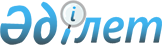 Об утверждении Правил осуществления деятельности по управлению инвестиционным портфелем
					
			Утративший силу
			
			
		
					Постановление Правления Агентства Республики Казахстан по регулированию и надзору финансового рынка и финансовых организаций от 30 апреля 2010 года № 59. Зарегистрировано в Министерстве юстиции Республики Казахстан 15 июня 2010 года № 6290. Утратило силу постановлением Правления Национального Банка Республики Казахстан от 3 февраля 2014 года № 10      Сноска. Утратило силу постановлением Правления Национального Банка РК от 03.02.2014 № 10 (вводится в действие по истечении десяти календарных дней после дня его первого официального опубликования).      Примечание РЦПИ!

      Порядок введения в действие приказа см. п. 2.

      В целях защиты прав и интересов инвесторов на рынке ценных бумаг, а также в соответствии с Законами Республики Казахстан от 2 июля 2003 года "О рынке ценных бумаг", от 4 июля 2003 года "О государственном регулировании и надзоре финансового рынка и финансовых организаций", от 7 июля 2004 года "Об инвестиционных фондах" и от 20 февраля 2006 года "О секьюритизации" Правление Агентства Республики Казахстан по регулированию и надзору финансового рынка и финансовых организаций (далее - Агентство) ПОСТАНОВЛЯЕТ:



      1. Утвердить Правила осуществления деятельности по управлению инвестиционным портфелем согласно приложению 1 к настоящему постановлению.



      2. Настоящее постановление вводится в действие по истечении четырнадцати календарных дней со дня его государственной регистрации в Министерстве юстиции Республики Казахстан.



      3. Со дня введения в действие настоящего постановления признать утратившими силу нормативные правовые акты согласно приложению 2 к настоящему постановлению.



      4. Организациям, осуществляющим деятельность по управлению инвестиционным портфелем, привести свою деятельность в соответствие с требованиями Правил осуществления деятельности по управлению инвестиционным портфелем, утвержденных настоящим постановлением, в течении трех месяцев со дня введения в действие настоящего постановления.



      5. Департаменту надзора за субъектами рынка ценных бумаг и накопительными пенсионными фондами (Хаджиева М.Ж.):



      1) совместно с Юридическим департаментом (Сарсенова Н.В.) принять меры к государственной регистрации в Министерстве юстиции Республики Казахстан настоящего постановления;



      2) в десятидневный срок со дня государственной регистрации в Министерстве юстиции Республики Казахстан довести настоящее постановление до сведения заинтересованных подразделений Агентства и Объединения юридических лиц "Ассоциация финансистов Казахстана".



      6. Контроль за исполнением настоящего постановления возложить на заместителя Председателя Агентства Алдамберген А.У.      Председатель                               Бахмутова Е.Л.

Приложение 1             

к постановлению Правления Агентства  

Республики Казахстан по регулированию 

и надзору финансового рынка      

и финансовых организаций       

от 30 апреля 2010 года № 59      

Правила

осуществления деятельности по управлению

инвестиционным портфелем

      Правила осуществления деятельности по управлению инвестиционным портфелем (далее - Правила) разработаны в соответствии с Гражданским кодексом Республики Казахстан, Законами Республики Казахстан от 2 июля 2003 года "О рынке ценных бумаг" (далее - Закон о рынке ценных бумаг), от 4 июля 2003 года "О государственном регулировании финансового рынка и финансовых организаций", от 7 июля 2004 года "Об инвестиционных фондах" (далее - Закон об инвестиционных фондах), от 20 февраля 2006 года "О секьюритизации" (далее - Закон о секьюритизации) и устанавливают условия и порядок осуществления деятельности по управлению инвестиционным портфелем в Республике Казахстан. 

Глава 1. Общие положения

      1. В настоящих Правилах использованы следующие понятия:



      1) специальная финансовая компания - юридическое лицо, создаваемое в соответствии с Законом о секьюритизации для осуществления одной или нескольких сделок секьюритизации, а также инвестирования временно свободных поступлений по выделенным активам;



      2) управляющий агент - профессиональный участник рынка ценных бумаг, оказывающий услуги специальной финансовой компании по инвестированию временно свободных поступлений по выделенным активам на основании лицензии на управление инвестиционным портфелем;



      3) инвестиционная декларация - документ, определяющий перечень объектов инвестирования, цели, стратегии, условия и ограничения инвестиционной деятельности в отношении активов клиента, условия хеджирования и диверсификации активов;



      4) инвестиционный портфель - находящийся в собственности или управлении управляющего инвестиционным портфелем совокупность различных видов финансовых инструментов либо иного имущества;



      5) управляющий инвестиционным портфелем - профессиональный участник рынка ценных бумаг, осуществляющий от своего имени в интересах и за счет клиента деятельность по управлению объектами гражданских прав;



      6) договор по управлению инвестиционным портфелем - договор, в соответствии с которым клиент передает управляющему инвестиционным портфелем имущество в инвестиционное управление, а управляющий инвестиционным портфелем обязуется осуществлять управление этим имуществом в интересах клиента;



      7) система учета управляющего инвестиционным портфелем - совокупность сведений, содержащихся на инвестиционных счетах клиентов управляющего инвестиционным портфелем, которые обеспечивают идентификацию клиента и его активов, структуру инвестиционного портфеля и сделок с активами клиента на определенный момент времени;



      8) инвестиционное решение - решение управляющего инвестиционным портфелем о совершении сделок с активами клиента, принимаемое в процессе управления его активами;



      9) клиент - лицо, пользующееся или намеренное воспользоваться услугами управляющего инвестиционным портфелем, а также инвестиционный фонд, активы которого находятся в управлении у управляющего инвестиционным портфелем;



      10) активы клиента - совокупность активов, находящихся в управлении у управляющего инвестиционным портфелем;



      11) конфликт интересов - ситуация, при которой интересы управляющего инвестиционным портфелем и его клиента (клиентов) не совпадают между собой;



      12) уполномоченный орган - государственный орган, осуществляющий регулирование и надзор финансового рынка и финансовых организаций;



      13) внутренние документы - документы, которые регулируют условия и порядок деятельности управляющего инвестиционным портфелем, его органов, структурных подразделений (филиалов, представительств), работников, оказание услуг и порядок их оплаты.



      2. В части, которая не урегулирована нормативными правовыми актами Республики Казахстан, деятельность по управлению инвестиционным портфелем осуществляется в соответствии с внутренними документами управляющего инвестиционным портфелем, заключенными между управляющим инвестиционным портфелем и его клиентами договорами по управлению инвестиционным портфелем, если они не противоречат законодательству Республики Казахстан.



      3. Передоверие управляющим инвестиционным портфелем деятельности по управлению инвестиционным портфелем другому управляющему инвестиционным портфелем не допускается, если иное не предусмотрено законодательными актами Республики Казахстан и (или) договором по управлению инвестиционным портфелем.



      В случае указания в договоре по управлению инвестиционным портфелем, заключенном управляющим инвестиционным портфелем с клиентом, возможности о передоверии осуществления деятельности по управлению портфелем данного клиента другому управляющему инвестиционным портфелем либо доверительному управляющему при учреждении доверительного управления имуществом в соответствии со статьей 883 Гражданского кодекса Республики Казахстан, в договоре по управлению инвестиционным портфелем указывается, что по обязательствам перед клиентом отвечает управляющий инвестиционным портфелем, с которым клиентом был заключен данный договор.



      4. Организационная структура управляющего инвестиционным портфелем включает в себя следующие структурные подразделения:



      1) подразделения, осуществляющие функции по управлению инвестиционным портфелем, включая, но не ограничиваясь функциями по:



      сбору, обработке и анализу информации, необходимой для подготовки рекомендаций, составляемых при разработке корпоративной стратегии, инвестиционной декларации и политики инвестирования собственных активов управляющего инвестиционным портфелем, определении и пересмотре лимитов инвестирования активов клиентов либо собственных активов управляющего инвестиционным портфелем, принятии решений о совершении сделок за счет активов клиентов, принятых в инвестиционное управление, и (или) собственных активов управляющего инвестиционным портфелем (далее - рекомендации);



      составлению рекомендаций;



      оформлению принятых инвестиционных решений и протоколов по итогам заседаний инвестиционного комитета управляющего инвестиционным портфелем;



      учету финансовых инструментов, приобретенных за счет активов клиентов, принятых в инвестиционное управление;



      подготовке отчетов клиентам о результатах деятельности по управлению инвестиционным портфелем в порядке, предусмотренном договором по управлению инвестиционным портфелем;



      взаимодействию с другими финансовыми организациями в процессе осуществления управления инвестиционным портфелем клиентов;



      2) подразделение, осуществляющее управление рисками;



      3) служба внутреннего аудита;



      4) другие подразделения, предусмотренные внутренними документами управляющего инвестиционным портфелем.



      5. При совмещении управляющим инвестиционным портфелем деятельности по управлению инвестиционным портфелем с брокерской и (или) дилерской деятельностью на рынке ценных бумаг с правом ведения счетов клиентов в качестве номинального держателя, не допускается осуществление работниками подразделений управляющего инвестиционным портфелем, указанных в подпункте 1) пункта 4 настоящих Правил, функций и обязанностей работников подразделений, задействованных в осуществлении брокерской и (или) дилерской деятельностью на рынке ценных бумаг с правом ведения счетов клиентов в качестве номинального держателя.



      6. Не допускается возложение на работников подразделений управляющего инвестиционным портфелем, указанных в подпунктах 2) и 3) пункта 4 настоящих Правил, функций и обязанностей других подразделений управляющего инвестиционным портфелем.



      При совмещении управляющим инвестиционным портфелем деятельности по управлению инвестиционным портфелем с брокерской и (или) дилерской деятельностью на рынке ценных бумаг с правом ведения счетов клиентов в качестве номинального держателя функции по управлению рисками и внутреннему аудиту осуществляются подразделениями, указанными в подпунктах 2) и 3) пункта 4 настоящих Правил. 

Глава 2. Договор по управлению инвестиционным портфелем

      7. Договор по управлению инвестиционным портфелем (далее - договор) подлежит заключению в письменной форме. К договору применяются нормы о договоре доверительного управления имуществом в соответствии с главой 44 Гражданского кодекса Республики Казахстан.



      8. Договор предусматривает, но не ограничивается следующим:



      1) права, обязанности и ответственность сторон договора;



      2) указание о выгодоприобретателе или лице, получающем активы клиента в случае расторжения договора;



      3) порядок внесения, пополнения и изъятия активов клиента;



      4) порядок и периодичность определения текущей стоимости активов клиента и структуры инвестиционного портфеля;



      5) размеры и порядок взимания вознаграждения управляющим инвестиционным портфелем;



      6) порядок и сроки предоставления управляющим инвестиционным портфелем клиенту отчетов и формы таких отчетов;



      7) сведения о кастодиане, осуществляющем учет и хранение активов клиента, или сведения о номинальном держателе, осуществляющем учет ценных бумаг клиента, переданных в инвестиционное управление управляющему инвестиционным портфелем;



      8) порядок и условия внесения изменений и дополнений в договор;



      9) срок действия договора;



      10) размер и порядок уплаты неустойки, предусмотренной пунктом 13 настоящих Правил;



      11) форс-мажорные обстоятельства;



      12) порядок и условия прекращения действия договора, в том числе в случае приостановления действия или лишения лицензии на осуществление деятельности по управлению инвестиционным портфелем, и связанные с этим процедуры возврата активов клиенту либо передачи активов клиента другому управляющему инвестиционным портфелем.



      9. Порядок заключения договора доверительного управления активами инвестиционного фонда, заключаемого управляющим инвестиционным портфелем с акционерным инвестиционным фондом или с инвестором паевого инвестиционного фонда, устанавливаются Гражданским кодексом Республики Казахстан и Законом об инвестиционных фондах.



      10. В случае учета и хранения финансовых инструментов клиента-нерезидента Республики Казахстан иностранной организацией, осуществляющей функции, установленные пунктом 1 статьи 59 Закона о рынке ценных бумаг (далее - иностранный номинальный держатель), управляющий инвестиционным портфелем уведомляет об этом уполномоченный орган.



      В договоре учета и хранения финансовых инструментов, заключенном между управляющим инвестиционным портфелем и иностранным номинальным держателем, устанавливаются:



      1) порядок и сроки проведения управляющим инвестиционным портфелем сверки данных своей системы учета на их соответствие данным иностранного номинального держателя, но не реже одного раза в месяц;



      2) порядок и сроки представления иностранной учетной организацией управляющему инвестиционным портфелем информации об остатках финансовых инструментов на счетах клиента-нерезидента Республики Казахстан и сведений о движении финансовых инструментов по его счету;



      3) обязанность иностранного номинального держателя предоставлять по запросу управляющего инвестиционным портфелем и (или) уполномоченного органа информацию на любой момент времени о клиенте-нерезиденте Республики Казахстан, финансовых инструментах на его счете, а также о движении финансовых инструментов и наличии либо отсутствии обременения финансовых инструментов.



      11. При заключении договора клиентом представляются управляющему инвестиционным портфелем следующие документы:



      1) копия документа, удостоверяющего личность клиента - физического лица;



      2) для клиентов - юридических лиц (резидентов Республики Казахстан):



      копии устава, справки или свидетельства о государственной регистрации (перерегистрации) юридического лица;



      нотариально засвидетельствованный документ с образцами подписей (в том числе представителей юридического лица, обладающих правом подписывать от имени клиента изменения и дополнения в договор, акты приема-передачи активов в инвестиционное управление и иные документы в процессе взаимодействия клиента и управляющего инвестиционным портфелем) и оттиска печати юридического лица;



      3) для клиентов - юридических лиц (нерезидентов Республики Казахстан):



      копия устава;



      копия документа, подтверждающего государственную регистрацию юридического лица, выданного уполномоченным органом государства нерезидента Республики Казахстан;



      документ с образцами подписей (в том числе представителей юридического лица, обладающих правом подписывать изменения и дополнения в договор, акты приема-передачи активов в инвестиционное управление и иные документы в процессе взаимодействия клиента и управляющего инвестиционным портфелем) и оттиска печати юридического лица;



      доверенность или решение уполномоченного органа юридического лица, в отношении представителя юридического лица, который будет заключать договор и (или) осуществлять иные действия;



      иные документы, предусмотренные внутренними документами управляющего инвестиционным портфелем.



      Документы, указанные в подпункте 3) настоящего пункта Правил, представляются клиентом легализованными или апостилированными в соответствии с требованиями законодательства Республики Казахстан, с нотариально засвидетельствованным переводом на казахский и (или) русский языки.

      Сноска. Пункт 11 с изменением, внесенным постановлением Правления Национального Банка РК от 26.04.2013 № 110 (вводится в действие по истечении десяти календарных дней после дня его первого официального опубликования).



      12. Документы, представленные клиентом в целях заключения договора, подлежат хранению управляющим инвестиционным портфелем в течение пяти лет с даты расторжения данного договора.



      13. Управляющий инвестиционным портфелем не совершает операции или сделки с активами клиентов, если осуществление такой операции или исполнение такой сделки приведет к возникновению конфликта интересов.



      В случае нарушения требования, установленного частью первой настоящего пункта Правил, управляющий инвестиционным портфелем возмещает клиенту убытки, понесенные последним в результате такого нарушения, и установленную договором неустойку.



      14. В период действия договора управляющий инвестиционным портфелем оказывает клиенту информационные, аналитические и консультационные услуги по согласованию с клиентом. При оказании данных услуг управляющий инвестиционным портфелем не гарантирует клиенту получение дохода или отсутствие убытков по сделкам с финансовыми инструментами, которые будут совершаться в соответствии с договором.



      15. Управляющий инвестиционным портфелем раскрывает перед своими клиентами в порядке, установленном пунктами 16-22 настоящих Правил, информацию, необходимую для принятия решения, по вступлению в договорные отношения с данным управляющим инвестиционным портфелем и (или) по поддержанию таких отношений.



      16. В легкодоступных для клиентов управляющего инвестиционным портфелям местах в помещениях его головного офиса и филиалов размещаются:



      1) нотариально удостоверенная копия лицензии на осуществление деятельности по управлению инвестиционным портфелем;



      2) перечень документов, которые управляющий инвестиционным портфелем по первому требованию клиента представляет ему для ознакомления в соответствии с пунктом 17 настоящих Правил.



      17. Управляющий инвестиционным портфелем по первому требованию клиента представляет ему для ознакомления:



      1) свою финансовую отчетность за последний отчетный период;



      2) сведения об уровне соблюдения управляющим инвестиционным портфелем пруденциальных нормативов;



      3) сведения об ограниченных мерах воздействия и санкциях, примененных уполномоченным органом к данному управляющему инвестиционным портфелем в течение последних двенадцати месяцев. По санкциям в виде административного взыскания предоставляются сведения о наложении административного взыскания на данного управляющего инвестиционным портфелем или его должностных лиц за последние двенадцать месяцев со дня окончания исполнения постановления о наложении административного взыскания;



      4) решения саморегулируемой организации, принятые в отношении данного управляющего инвестиционным портфелем либо его работников в течение последних двенадцати месяцев;



      5) нормативные правовые акты, регулирующие деятельность по управлению инвестиционным портфелем, внутренние документы управляющего инвестиционным портфелем.



      18. Отказ управляющим инвестиционным портфелем клиенту в предоставлении копий документов, указанных в пункте 17 настоящих Правил, не допускается. За предоставление клиенту копий документов, указанных в пункте 17 настоящих Правил, управляющий инвестиционным портфелем взимает плату в размере, не превышающем величину расходов на их изготовление.



      19. В процессе заключения и исполнения договора управляющий инвестиционным портфелем сохраняет конфиденциальность сведений о своем клиенте, а также конфиденциальность полученной от клиента информации, за исключением случаев, установленных законодательством Республики Казахстан.



      20. В течение срока действия договора управляющий инвестиционным портфелем уведомляет клиента о (об):



      1) фактах и причинах ухудшения своего финансового состояния и нарушениях пруденциальных нормативов;



      2) несоответствии сведений об активах клиента, содержащихся в системе учета управляющего инвестиционным портфелем, сведениям кастодиана или номинального держателя, осуществляющих учет активов клиента, переданных в инвестиционное управление управляющему инвестиционным портфелем, и причинах возникновения такого несоответствия;



      3) ограниченных мерах воздействия и санкциях, примененных уполномоченным органом к данному управляющему инвестиционным портфелем в течение последних двенадцати месяцев. По санкциям в виде административного взыскания предоставляются сведения о наложении административного взыскания на данного управляющего инвестиционным портфелем или его должностных лиц за последние двенадцать месяцев со дня окончания исполнения постановления о наложении административного взыскания;



      4) мерах воздействия, примененных саморегулируемой организацией;



      5) возможностях и фактах возникновения конфликта интересов.



      21. Уведомления, предусмотренные пунктом 20 настоящих Правил, оформляются в письменном виде и направляются клиенту почтовой связью, и (или) электронной почтой, и (или) факсимильным, и (или) телексным, и (или) телеграфным сообщением или иными возможными видами связи, определенными в договоре или в правилах паевого инвестиционного фонда. Также уведомления, предусмотренные подпунктами 1), 3), 4) и 5) пункта 20 настоящих Правил, размещаются на веб-сайте управляющего инвестиционным портфелем в сети Интернет в течение трех рабочих дней со дня возникновения одного из указанных случаев.



      22. Распространение управляющим инвестиционным портфелем рекламной информации осуществляется в соответствии с требованиями Закона Республики Казахстан от 19 декабря 2003 года "О рекламе" и Закона об инвестиционных фондах.



      Не допускается публикация в средствах массовой информации или распространение иным образом управляющим инвестиционным портфелем недостоверных или вводящих в заблуждение сведений о параметрах (ценах, объемах и других возможных параметрах) сделок с финансовыми инструментами, о показателях доходности при инвестировании активов клиентов и других показателях, характеризующих деятельность управляющего инвестиционным портфелем.



      При публикации в средствах массовой информации или иным образом информации о своей деятельности управляющий инвестиционным портфелем указывает свое полное наименование, а также дату выдачи и номер лицензии на осуществление деятельности по управлению инвестиционным портфелем.



      23. Управляющий инвестиционным портфелем, осуществляющий доверительное управление активами паевого инвестиционного фонда, в течение трех рабочих дней с даты получения уведомления уполномоченного органа о приостановлении действия лицензии или ее лишении направляет кастодиану, осуществляющему учет активов данного фонда, информацию о суммах кредиторской и дебиторской задолженностей, в том числе возникших в рамках открытия операций "репо", включая сведения о кредиторах, дебиторах и лицах, участвовавших в операциях "репо".



      24. Внутренними документами управляющего инвестиционным портфелем устанавливаются дополнительные требования (помимо требований, определенных пунктами 16-23 настоящих Правил) к данному управляющему инвестиционным портфелем по раскрытию информации перед его клиентами. 

Глава 3. Условия осуществления деятельности по управлению

инвестиционным портфелем

      25. Управление инвестиционным портфелем клиента осуществляется в соответствии с Законом о рынке ценных бумаг, Законом об инвестиционных фондах, настоящими Правилами и инвестиционной декларацией клиента.



      26. При осуществлении деятельности по управлению инвестиционным портфелем, сформированным за счет собственных активов накопительных пенсионных фондов, банков второго уровня, страховых организаций и иных финансовых организаций, управляющий инвестиционным портфелем в дополнение к требованиям, установленным настоящими Правилами, руководствуется законодательством Республики Казахстан, регулирующим деятельность накопительных пенсионных фондов, банков второго уровня, страховых организаций и иных финансовых организаций.



      В случае установления законодательством Республики Казахстан особых условий и ограничений в отношении сделок с активами клиентов, указанных в части первой настоящего пункта Правил, управление инвестиционным портфелем такого клиента осуществляется с учетом указанных ограничений.



      27. Инвестиционная декларация клиента содержит сведения, предусмотренные пунктом 29 Инструкции о требованиях по наличию системы управления рисками для организаций, осуществляющих брокерскую и дилерскую деятельность на рынке ценных бумаг, деятельность по управлению инвестиционным портфелем, утвержденной постановлением Правления Агентства от 26 сентября 2009 года № 209 (зарегистрированным в Реестре государственной регистрации нормативных правовых актов под № 5844) (далее - Инструкция о требованиях по наличию системы управления рисками).



      Требования к инвестиционной декларации инвестиционных фондов установлены статьей 39 Закона об инвестиционных фондах.



      28. Если это предусмотрено договором, заключенным с клиентом, инвестиционная декларация содержит требования к сроку, в течение которого активы, переданные в инвестиционное управление, инвестируются, и размеру максимального остатка денег, которые могут оставаться на счетах клиента.



      29. Инвестиционные декларации клиентов управляющего инвестиционным портфелем, являющихся финансовыми организациями, составляются с учетом законодательства Республики Казахстан, регламентирующего деятельность данных финансовых организаций, и утверждаются советом директоров финансовой организации.



      30. В процессе осуществления деятельности по управлению инвестиционным портфелем инвестиционные решения в отношении активов клиента и (или) собственных активов управляющего инвестиционным портфелем принимаются инвестиционным комитетом управляющего инвестиционным портфелем.



      Порядок принятия инвестиционных решений в отношении активов клиента и (или) собственных активов управляющего инвестиционным портфелем, требования к порядку составления и содержанию рекомендации и инвестиционного решения установлены Инструкцией о требованиях по наличию системы управления рисками.



      31. В случае, если в результате обстоятельств, независящих от действий управляющего инвестиционным портфелем, структура инвестиционного портфеля клиента перестанет соответствовать условиям, установленным законодательством Республики Казахстан и (или) инвестиционной декларацией клиента, управляющий инвестиционным портфелем незамедлительно прекращает деятельность, усугубляющую такое несоответствие, и в течение одного рабочего дня сообщает уполномоченному органу и клиенту о факте и причинах данного несоответствия с приложением плана мероприятий по его устранению.



      Управляющий инвестиционным портфелем приводит структуру инвестиционного портфеля клиента в соответствие с требованиями законодательства Республики Казахстан и (или) инвестиционной декларации клиента в сроки, установленные планом мероприятий, указанным в части первой настоящего пункта Правил, согласованным с уполномоченным органом, либо в сроки, установленные уполномоченным органом по результатам рассмотрения данного плана мероприятий.



      32. Управляющий инвестиционным портфелем исполняет инвестиционные решения самостоятельно при наличии действующей лицензии на осуществление брокерской и (или) дилерской деятельности на рынке ценных бумаг.



      33. Управляющий инвестиционным портфелем не осуществляет сделки:



      1) по приобретению за счет активов клиента, переданных в инвестиционное управление, финансовых инструментов и иного имущества, находящегося в собственности управляющего инвестиционным портфелем;



      2) по отчуждению активов клиента в свою собственность;



      3) в которых управляющий инвестиционным портфелем одновременно представляет интересы своего клиента и интересы третьего лица, не являющегося его клиентом;



      4) по приобретению за счет активов клиента финансовых инструментов, выпущенных управляющим инвестиционным портфелем и (или) ценных бумаг инвестиционных фондов, находящихся в инвестиционном управлении у данного управляющего инвестиционным портфелем;



      5) по приобретению за счет активов клиента ценных бумаг эмитентов, находящихся в процессе ликвидации;



      6) по приобретению за счет активов клиента ценных бумаг с даты дефолта эмитента (за исключением обмена ценных бумаг и иных обязательств эмитента на ценные бумаги данного эмитента, выпущенные в целях реструктуризации обязательств эмитента), перевода ценных бумаг эмитента в категорию "буферная категория" официального списка фондовой биржи, приостановления фондовой биржей торгов с данными ценными бумагами;



      7) предусматривающие отсрочку или рассрочку платежа более, чем на тридцать календарных дней при совершении сделки в отношении активов клиента, принятых в инвестиционное управление;



      8) предполагающие использование активов клиента, принятых в инвестиционное управление, в обеспечение исполнения своих собственных обязательств или обязательств третьих лиц, не связанных с деятельностью по управлению инвестиционным портфелем данного клиента;



      9) по безвозмездному отчуждению активов клиента;



      10) по заключению за счет активов клиента договоров о продаже финансовых инструментов, не принадлежащих клиенту ("короткие продажи");



      11) по приобретению в состав активов клиента, не являющегося инвестиционным фондом, активов инвестиционных фондов, находящихся в инвестиционном управлении у данного управляющего инвестиционным портфелем, за исключением сделок, заключенных в торговой системе фондовой биржи методами открытых торгов;



      12) в результате которых будут нарушены требования, установленные законодательством Республики Казахстан и (или) инвестиционной декларацией клиента.



      34. Помимо требований, установленных в пункте 33 настоящих Правил, управляющий инвестиционным портфелем соблюдает запреты, связанные с осуществлением деятельности по управлению активами инвестиционного фонда, предусмотренные статьей 41 Закона об инвестиционных фондах, с учетом особенностей, предусмотренных Законом об инвестиционных фондах.



      35. Приказы по размещению и выкупу паев паевого инвестиционного фонда подписываются руководителем подразделения кастодиана, обеспечивающего учет активов инвестиционного фонда, и заверяются печатью либо подтверждаются кастодианом путем направления им регистратору (номинальному держателю) своего письменного подтверждения приказа управляющего инвестиционным портфелем.



      Допускается использование средств факсимильной связи в процессе размещения и выкупа паев паевого инвестиционного фонда в случае, если это предусмотрено условиями договоров по кастодиальному обслуживанию и ведению системы реестров держателей ценных бумаг, с обязательным предоставлением оригиналов документов на бумажном носителе, подтверждающих согласие кастодиана на заключение сделки по списанию (зачислению) паев, в срок не позднее трех рабочих дней с момента регистрации сделки в реестре держателей паев паевого инвестиционного фонда.



      Допускается составление и передача приказа по размещению и выкупу паев паевого инвестиционного фонда в электронном виде с использованием системы электронного документооборота в соответствии с Законом Республики Казахстан от 7 января 2003 года "Об электронном документе и электронной цифровой подписи" в случае, если это предусмотрено кастодиальным договором и договором по ведению системы реестров держателей ценных бумаг.

      Сноска. Пункт 35 с изменением, внесенным постановлением Правления Национального Банка РК от 27.08.2013 № 215 (вводится в действие по истечении десяти календарных дней после дня его первого официального опубликования). 

Глава 4. Порядок организации учета

      36. Учет и хранение активов, составляющих инвестиционный портфель, сформированный за счет собственных активов накопительных пенсионных фондов, страховых организаций, а также учет и хранение активов инвестиционных фондов и активов специальной финансовой компании осуществляется кастодианом на основании кастодиального договора, заключенного между кастодианом и управляющим инвестиционным портфелем.



      Учет ценных бумаг клиентов, за исключением клиентов управляющего инвестиционным портфелем, указанных в части первой настоящего пункта Правил, осуществляется профессиональным участником рынка ценных бумаг, оказывающим услуги по номинальному держанию ценных бумаг (далее - номинальный держатель), на основании договора о номинальном держании, заключенного между управляющим инвестиционным портфелем и номинальным держателем.



      Учет и хранение иных, кроме ценных бумаг, активов клиентов осуществляется кастодианом.



      37. В системе внутреннего учета управляющего инвестиционным портфелем активы клиента обособляются от собственных активов управляющего инвестиционным портфелем путем их учета на забалансовых счетах управляющего инвестиционным портфелем, и на них не обращается взыскание по обязательствам управляющего инвестиционным портфелем.



      Забалансовый счет открывается в системе внутреннего учета управляющего инвестиционным портфелем каждому клиенту управляющего инвестиционным портфелем в соответствии с законодательством Республики Казахстан о бухгалтерском учете и финансовой отчетности, Инструкцией по ведению бухгалтерского учета организациями, осуществляющими управление инвестиционным портфелем или инвестиционное управление пенсионными активами, утвержденной постановлением Правления Национального Банка Республики Казахстан от 1 февраля 2010 года № 4 (зарегистрированным в Реестре государственной регистрации нормативных правовых актов под № 6090), и международными стандартами финансовой отчетности.



      38. Порядок ведения системы внутреннего учета управляющего инвестиционным портфелем, открытия счета клиенту в системе внутреннего учета и поддержание системы внутреннего учета в актуальном состоянии устанавливается внутренними документами управляющего инвестиционным портфелем.



      39. Учет и хранение денег, принадлежащих клиентам Управляющего инвестиционным портфелем, за исключением учета и хранения золотовалютных активов Национального Банка Республики Казахстан и активов Национального фонда Республики Казахстан, переданных в инвестиционное управление, осуществляется на банковских счетах, открытых Управляющим инвестиционным портфелем в неаффилированных с ним банках, обладающих лицензией на осуществление кастодиальной деятельности на рынке ценных бумаг и соответствующих одному из следующих условий:



      имеют долгосрочный кредитный рейтинг не ниже «ВВ-» по международной шкале агентства Standard & Poor's или рейтинговую оценку аналогичного уровня агентств Moody's Investors Service, Fitch или их дочерних рейтинговых организаций (далее - другие рейтинговые агентства), или рейтинговую оценку не ниже «kzBB-» по национальной шкале агентства Standard & Poor's, или рейтинг аналогичного уровня по национальной шкале одного из других рейтинговых агентств;



      являются дочерними банками-резидентами Республики Казахстан, родительский банк-нерезидент которых имеет долгосрочный кредитный рейтинг не ниже «А-» по международной шкале агентства Standard & Poor's или рейтинг аналогичного уровня одного из других рейтинговых агентств;



      являются банками-эмитентами, включенными в первую (наивысшую) категорию сектора «акции» официального списка фондовой биржи, осуществляющей деятельность на территории Республики Казахстан.

      Учет и хранение золотовалютных активов Национального Банка Республики Казахстан и активов Национального фонда Республики Казахстан, переданных в управление Управляющему инвестиционным портфелем, осуществляются на счетах Национального Банка Республики Казахстан, открытых в иностранных банках-кастодианах.

      Сноска. Пункт 39 в редакции постановления Правления Национального Банка РК от 25.02.2013 № 69 (вводится в действие по истечении десяти календарных дней после дня его первого официального опубликования).



      40. Учет и хранение иностранных финансовых инструментов клиентов-нерезидентов Республики Казахстан может осуществляться иностранными номинальными держателями, обладающими долгосрочным и (или) краткосрочным индивидуальным рейтингом не ниже категории "А-" по международной шкале агентства "Standard & Poor's" или рейтинг аналогичного уровня одного из других рейтинговых агентств.



      41. Управляющий инвестиционным портфелем не реже одного раза в месяц проводит сверку данных своей системы внутреннего учета на их соответствие данным кастодианов, осуществляющих учет и хранение активов клиентов, и (или) данным номинального держателя, осуществляющего учет ценных бумаг клиентов управляющего инвестиционным портфелем.



      Результаты сверки по данным, указанным в части первой настоящего пункта, оформляются актом сверки, который содержит следующие сведения:



      1) дату составления акта сверки;



      2) период, за который осуществляется сверка;



      3) информацию об остатке на дату составления акта-сверки активов на счетах (субсчетах);



      4) информацию о движении активов в период, за который осуществляется сверка активов по счетам (субсчетам).



      Акт сверки составляется в двух экземплярах, подписывается представителями сторон, осуществляющими сверку, и заверяется их печатями.



      42. Сверка данных системы внутреннего учета управляющего инвестиционным портфелем с данными иностранного номинального держателя осуществляется через международную межбанковскую систему передачи информации и совершения платежей посредством обмена SWIFT - сообщениями либо другими средствами связи, предусмотренными договором с иностранным номинальным держателем, и заключается в сверке остатков на дату проведения сверки финансовых инструментов, принадлежащих клиентам - нерезидентам Республики Казахстан и находящихся на счетах иностранного номинального держателя, с данными системы внутреннего учета управляющего инвестиционным портфелем.



      Документы, на основании которых проводилась сверка, в том числе SWIFT - сообщения, подлежат хранению в течение пяти лет с даты проведения сверки.



      43. В случае, если по результатам сверки, осуществляемой в соответствии с пунктами 41 и 42 настоящих Правил, имеются расхождения, стороны, осуществлявшие сверку, принимают меры по их устранению.



      44. Управляющий инвестиционным портфелем ведет достоверный и актуальный учет всех документов, относящихся к его деятельности, путем ведения журналов, содержащих сведения о (об):



      1) заключенных договорах по управлению инвестиционным портфелем и всех изменениях и дополнениях к ним;



      2) составленных рекомендациях;



      3) инвестиционных решениях, их исполнении (неисполнении);



      4) заключенных сделках с активами клиентов и (или) собственными активами управляющего инвестиционным портфелем, их исполнении (неисполнении);



      5) документах, представленных брокеру, в целях исполнения инвестиционных решений либо в случае совмещения деятельности по управлению инвестиционным портфелем с брокерской и (или) дилерской деятельностью на рынке ценных бумаг с правом ведения счетов клиентов в качестве номинального держателя распоряжений, направленных в торговое подразделение;



      6) финансовых инструментах клиентов и изменениях их количества;



      7) поступлении и распределении доходов по ценным бумагам;



      8) предоставленных отчетах клиентам;



      9) сверках системы внутреннего учета на их соответствие данным кастодианов и (или) номинальных держателей и (или) иностранных номинальных держателей;



      10) обращениях клиентов, содержащих претензии к управляющему инвестиционным портфелем, и мерах по их устранению.



      45. Рекомендации вместе с документами (материалами), на основании которых они были выданы, инвестиционные решения и иные документы, относящиеся к деятельности по управлению инвестиционным портфелем, подлежат хранению в отдельных файлах-регистраторах в хронологическом порядке. 

Глава 5. Порядок проведения процедуры сверки

передаваемых активов специальной финансовой

компании новому управляющему агенту

      46. Сверка передаваемых активов специальной финансовой компании новому управляющему агенту осуществляется уполномоченными представителями кастодиана, управляющего агента и специальной финансовой компании.



      47. Для осуществления сверки передаваемых активов новому управляющему агенту составляются:



      1) перечень передаваемых активов;



      2) перечень передаваемых документов;



      3) акт сверки.



      Передаваемые активы включают в себя активы, находящиеся в управлении на момент проведения сверки.



      48. При сверке передаваемых активов новому управляющему агенту за весь период инвестиционного управления передаются:



      1) копии поручений управляющего агента организациям, осуществляющим (осуществлявшим) брокерскую и (или) дилерскую деятельность на рынке ценных бумаг, на заключение сделок с финансовыми инструментами за счет активов специальной финансовой компании;



      2) копии отчетов организаций, осуществляющих (осуществлявших) брокерскую и (или) дилерскую деятельность на рынке ценных бумаг, об исполнении поручений управляющего агента на заключение сделок с финансовыми инструментами за счет активов специальной финансовой компании;



      3) при самостоятельном заключении управляющим агентом сделок с финансовыми инструментами за счет активов специальной финансовой компании - копии документов, подтверждающих заключение таких сделок;



      4) копии выданных кастодианом выписок с инвестиционного счета;



      5) копии выданных АО "Центральный депозитарий ценных бумаг" выписок с субсчета специальной финансовой компании, открытого в рамках лицевого счета кастодиана;



      6) оригиналы действующих на день сверки передаваемых активов специальной финансовой компании договоров банковского вклада с банками второго уровня, заключенных за счет активов специальной финансовой компании;



      7) копии договоров банковского вклада с банками второго уровня, заключенных за счет активов специальной финансовой компании, срок которых истек на день осуществления сверки передаваемых активов специальной финансовой компании;



      8) иные документы, относящиеся к управлению инвестиционным портфелем, сформированным за счет активов специальной финансовой компании управляющим агентом.



      49. По итогам сверки составляется акт сверки, который содержит, в том числе следующую информацию о (об):



      1) количестве ценных бумаг (в штуках) с указанием их национальных идентификационных номеров;



      2) вкладах в банках второго уровня с указанием наименований банков-депонентов, сумм вкладов, дат заключения и номеров договоров банковского вклада, сроков вкладов, размеров ставок вознаграждения;



      3) движении денег на инвестиционных счетах в тенге и иностранной валюте;



      4) покупной стоимости финансовых инструментов;



      5) текущей стоимости инвестиций;



      6) сумме начисленного и полученного инвестиционного дохода по каждому финансовому инструменту;



      7) сумме комиссионных вознаграждений;



      8) остатке денег на инвестиционных счетах;



      9) оригиналах передаваемых документов, относящихся к инвестиционной деятельности;



      10) иные сведения, относящиеся к инвестиционной деятельности.



      50. Акт сверки:



      1) составляется на дату расторжения договора по управлению инвестиционным портфелем в пяти экземплярах по одному экземпляру для специальной финансовой компании, нового управляющего агента, управляющего агента, кастодиана, уполномоченного органа;



      2) подписывается первыми руководителями и главными бухгалтерами специальной финансовой компании, управляющего агента и нового управляющего агента;



      3) заверяется оттисками печатей специальной финансовой компании, управляющего агента и нового управляющего агента;



      4) содержит отметку кастодиана о достоверности данных акта сверки, заверенную подписью первого руководителя кастодиана или его руководящего работника, который курирует подразделение, осуществляющее кастодиальное обслуживание активов специальной финансовой компании, и оттиском печати кастодиана.



      51. Экземпляр акта сверки, оформленный в соответствии с условиями пунктов 49 и 50 настоящих Правил, представляется уполномоченному органу в течение трех рабочих дней со дня его подписания. 

Глава 6. Порядок действий управляющего инвестиционным

портфелем в случае приостановления действия лицензии или

лишения лицензии на осуществление деятельности по управлению

инвестиционным портфелем

      52. В случае приостановления действия либо лишения лицензии управляющий инвестиционным портфелем в течение двух рабочих дней со дня получения соответствующего уведомления уполномоченного органа сообщает об этом:



      1) своим клиентам путем направления индивидуального извещения и размещения соответствующих объявлений в доступных для клиентов местах (в помещениях головного офиса и филиалов, а также на веб-сайте (при наличии) данного управляющего инвестиционным портфелем в сети Интернет);



      2) номинальным держателям и кастодианам, у которых открыты счета клиентов данного управляющего инвестиционным портфелем.



      53. В случае лишения лицензии управляющий инвестиционным портфелем возвращает активы клиенту в течение тридцати календарных дней с момента получения уведомления уполномоченного органа на основании приказа клиента или при наличии заключенного договора передает активы новому управляющему инвестиционным портфелем.

Приложение 2              

к постановлению Правления Агентства  

Республики Казахстан по регулированию 

и надзору финансового рынка     

и финансовых организаций       

от 30 апреля 2010 года № 59      

Перечень нормативных правовых актов,

признаваемых утратившими силу

      1. Постановление Правления Национального Банка Республики Казахстан от 21 апреля 2003 года № 137 "Об утверждении Правил осуществления деятельности по управлению инвестиционным портфелем" (зарегистрированное в Реестре государственной регистрации нормативных правовых актов под № 2335).



      2. Постановление Правления Агентства от 25 октября 2004 года № 298 "О внесении изменений и дополнений в постановление Правления Национального Банка Республики Казахстан от 21 апреля 2003 года № 137 "Об утверждении Правил осуществления деятельности по управлению портфелем ценных бумаг", зарегистрированное в Министерстве юстиции Республики Казахстан под № 2335" (зарегистрированное в Реестре государственной регистрации нормативных правовых актов под № 3230, опубликованное в 2005 году в Бюллетене нормативных правовых актов центральных исполнительных и иных государственных органов Республики, № 9-13, ст.42).



      3. Постановление Правления Агентства от 15 апреля 2006 года № 97 "О внесении дополнений и изменения в постановление Правления Национального Банка Республики Казахстан от 21 апреля 2003 года № 137 "Об утверждении Правил осуществления деятельности по управлению инвестиционным портфелем" (зарегистрированное в Реестре государственной регистрации нормативных правовых актов под № 4230).



      4. Постановление Правления Агентства от 12 августа 2006 года № 149 "О внесении изменения в постановление Правления Национального Банка Республики Казахстан от 21 апреля 2003 года № 137 "Об утверждении Правил осуществления деятельности по управлению инвестиционным портфелем" (зарегистрированное в Реестре государственной регистрации нормативных правовых актов под № 4392, опубликованное 29 сентября 2006 года в газете "Юридическая газета" № 174 (1154)).



      5. Постановление Правления Агентства от 30 марта 2007 года № 69 "О внесении дополнения и изменения в постановление Правления Национального Банка Республики Казахстан от 21 апреля 2003 года № 137 "Об утверждении Правил осуществления деятельности по управлению инвестиционным портфелем" (зарегистрированное в Реестре государственной регистрации нормативных правовых актов под № 4641, опубликованное в марте-апреле 2007 года в Собрании актов центральных исполнительных и иных центральных государственных органов Республики Казахстан и 1 июня 2007 года в газете "Юридическая газета" № 82 (1285)).



      6. Постановление Правления Агентства от 29 октября 2008 года № 167 "О внесении дополнений и изменений в Постановление Правления Национального Банка Республики Казахстан от 21 апреля 2003 года № 137 "Об утверждении Правил осуществления деятельности по управлению инвестиционным портфелем" (зарегистрированное в Реестре государственной регистрации нормативных правовых актов под № 5373).



      7. Постановление Правления Агентства от 27 марта 2009 года № 59 "О внесении изменений в постановление Правления Национального Банка Республики Казахстан от 21 апреля 2003 года № 137 "Об утверждении Правил осуществления деятельности по управлению инвестиционным портфелем" (зарегистрированное в Реестре государственной регистрации нормативных правовых актов под № 5634).



      8. Пункт 3 постановления Правления Агентства от 26 сентября 2009 года № 209 "Об утверждении Инструкции о требованиях по наличию системы управления рисками для организаций, осуществляющих брокерскую и дилерскую деятельность на рынке ценных бумаг, деятельность по управлению инвестиционным портфелем, и внесении изменений в постановление Правления Национального Банка Республики Казахстан от 21 апреля 2003 года № 137 "Об утверждении Правил осуществления деятельности по управлению инвестиционным портфелем" (зарегистрированное в Реестре государственной регистрации нормативных правовых актов под № 5844).
					© 2012. РГП на ПХВ «Институт законодательства и правовой информации Республики Казахстан» Министерства юстиции Республики Казахстан
				